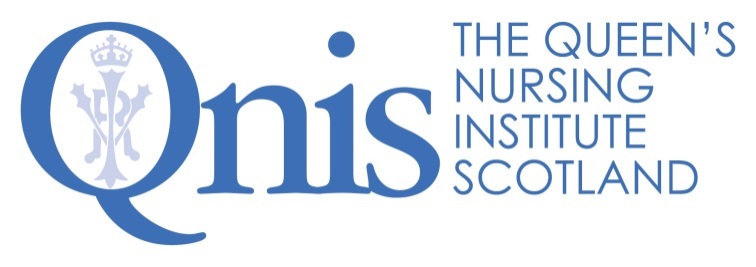 Queen’s Nurse Programme Application Form 2022Data protection statement:Your privacy is important to us, and we will NOT pass your details to any third party. The Queen's Nursing Institute Scotland will only use the information provided on this form if we wish to contact you to verify the information you have provided. If your application is unsuccessful your personal data will be destroyed after six months. If your application is successful your data will be kept in accordance with GDPR. For more information on your privacy rights please see our privacy policy https://www.qnis.org.uk/privacy-policy or contact comms@qnis.org.uk for a copy.   All boxes will expand as you type Please check your completed application before it is emailed to QNIS.  All sections must be completed or the application cannot be put forward to the assessment panel. 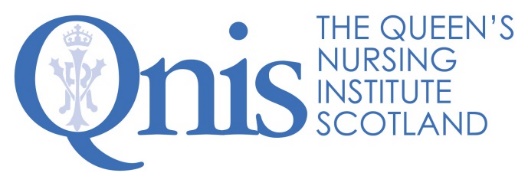 Equalities Monitoring FormStrictly ConfidentialQNIS is committed to promoting fairness and eliminating discrimination from recruitment and selection practices.  We will ensure that no applicant receives less favourable treatment either directly or indirectly, on the grounds of age, race, disability, gender, marital status, religion or faith or sexual orientation.To monitor and audit the effective delivery of this commitment, QNIS requires all applicants to provide information asked for in this monitoring form.  This will only be used for this purpose, will form no part of the interview process and will be treated in strict confidence, in accordance with Article 9 of GDPR.The form will be detached from your application form and transferred to a database to help monitor the diversity of applications we receive.  This will enable us to develop appropriate policies and procedures in respect of diversity and equal opportunities.GenderWhich sex were you legally assigned at birth?Male            Female      IntersexIs your gender identity the same as the sex you were legally assigned at birth?Yes             No              Prefer not to sayDo you classify your gender as non binary or intersex?Non Binary Intersex      Non Applicable Prefer not to SayAge Range 18-24          25-34         35-44             45-54   	 55-64       65+Marital Status	  Married              Single              Divorced	Cohabiting/Common Law 	 Civil Partner	       Other	(Please specify …………………………)Ethnicity DisabilityDisability is defined by the Disability Discrimination Act as;A physical or mental impairment, which has a substantial and long-term adverse effect on a person’s ability to carry out normal day-to-day activities.  The disability could be physical, sensory or mental and must be expected to last at least 12 months.  Are you a disabled person as defined by the Disability Discrimination Act?	  Yes	             NoReligionHow would you describe your religion or belief?	  Christian	    Buddhist	    Hindu	    Jewish	  Muslim	     Sikh	    None	     Prefer not to say	  Other (please specify ……………………………………………………………………)Sexual OrientationWhat of the following describes your sexual orientation?	  Bisexual	    Gay	   Heterosexual	   Lesbian	  Other	     Prefer not to sayThank you for completing this form.  Please return it with your application. PERSONAL DETAILSPERSONAL DETAILSPERSONAL DETAILSSurnameSurnameFirst nameFirst nameKnown asKnown asTitle (e.g. Mr/Mrs/Ms/Miss/Other)Title (e.g. Mr/Mrs/Ms/Miss/Other)Preferred pronounPreferred pronounDate of birth Date of birth NMC Registration Number NMC Registration Number Home addressHome addressMobile telephone numberMobile telephone numberHome email addressHome email addressDo you require any reasonable adjustments to be made to allow you to attend either a virtual or in person event?Do you require any reasonable adjustments to be made to allow you to attend either a virtual or in person event?How did you hear about the QN Programme? How did you hear about the QN Programme? EMPLOYMENT DETAILSEMPLOYMENT DETAILSEMPLOYMENT DETAILSCurrent job titleLength of time in this roleEmployerWork address (full)Work telephone numberWork email addressNominating Nurse Executive Director (NHS staff), Senior GP Partner or equivalent executive leader within your organisation:Nominating Nurse Executive Director (NHS staff), Senior GP Partner or equivalent executive leader within your organisation:Nominating Nurse Executive Director (NHS staff), Senior GP Partner or equivalent executive leader within your organisation:NameEmail addressLine manager acting as programme sponsor:Line manager acting as programme sponsor:Line manager acting as programme sponsor:NameEmail addressPROFESSIONAL AND HIGHER EDUCATION (Undergraduate and post-graduate of 1 year’s length or more)PROFESSIONAL AND HIGHER EDUCATION (Undergraduate and post-graduate of 1 year’s length or more)PROFESSIONAL AND HIGHER EDUCATION (Undergraduate and post-graduate of 1 year’s length or more)YearInstitutionQualificationKEY RESPONSIBILITIES IN CURRENT POSITION please list briefly, including ways in which you address health inequalitiesKEY RESPONSIBILITIES IN CURRENT POSITION please list briefly, including ways in which you address health inequalities1.2.3.4.IN SUPPORT OF YOUR APPLICATION – please read the excellence profile in the guidance document and give us examples from your practice of how your expertise matches the areas below.  Remember this is not a job application, we are not looking for a list of achievements, rather your ability to reflect and describe the impact of your skills and behaviours on others.  Each statement begins with the question HOW?How have you made a difference? changing how things are currently donemaking things better for individuals, families and communities helping others to make a significant impact(350- 500 words)How have you demonstrated your tenacity and resilience? finding your way across boundaries, around obstacles, through bureaucracysuccessfully challenging attitudesbeing prepared for continuous change, development and transformation(no more than 3500 characters which is around 500 words)How have you brought people with you?  creating a ground swell of support and getting others to commit and get things donestaying connected with important othersworking with crisis as a development opportunity (350- 500 words)How have you demonstrated your ability to reflect?  listening deeply, seeking to understand what really mattersapproaching life reflectively, always learning showing kindness for yourself and others (350- 500 words)WHAT IS YOUR VISION for the role of Queen’s Nurses in Scotland’s communities and why would you like to be selected for this year’s cohort? Do you have a vision of what the best you can be looks like and feels like and the changes you would like to see in the community you work with?(350- 500 words)YOUR ISSUE FOR DEVELOPMENT – please read the guidance document and tell us about the issue you have agreed with your sponsor which you will develop over the course of this programme. Please set out the nature of the issue or community need you wish to address, and who you might involve, whilst recognising that the emphasis is on co-production so that plans will emerge as you listen to the views of others.( no more than 150 words)ArabArabTravellerTraveller – IrishTraveller – RomanyTraveller – Other backgroundAsianAsian or Asian British – BangladeshiAsian or Asian British – IndianAsian or Asian British – PakistaniAsian – Other BackgroundBlackBlack or Black British – AfricanBlack or Black British – CaribbeanBlack or Black British – Other backgroundWhiteWhite - BritishWhite – EnglishWhite – EuropeanWhite – IrishWhite – Non EuropeanWhite – Northern IrishWhite – ScottishWhite - WelshWhite – Other BackgroundChineseChineseChinese – British ChineseChinese – Other backgroundMixedMixed – Asian and WhiteMixed – Black African and WhiteMixed – Black Caribbean and WhiteMixed – Other BackgroundNot KnownOther BackgroundPrefer not to say